Pictures for foldable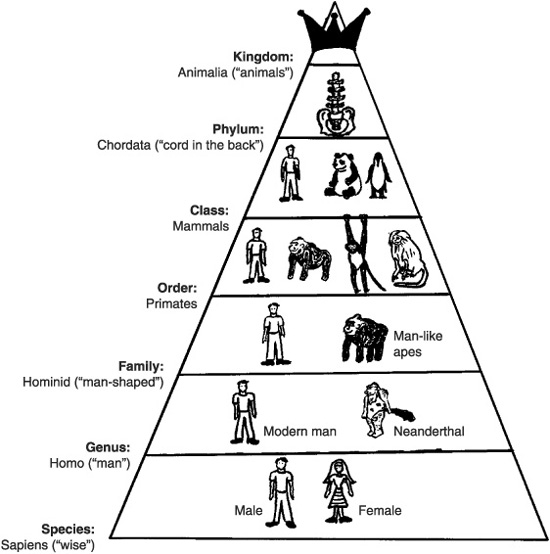 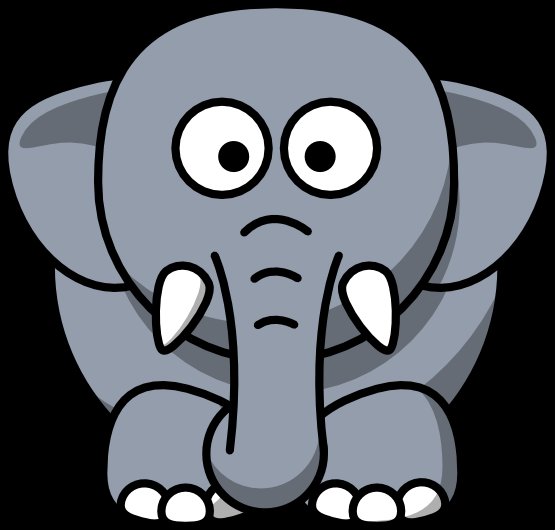 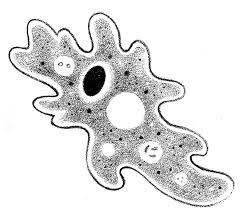 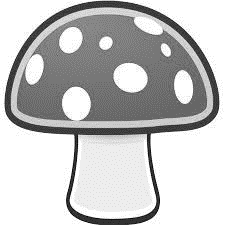 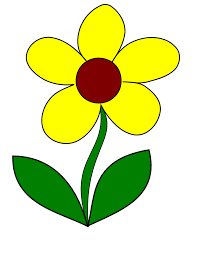 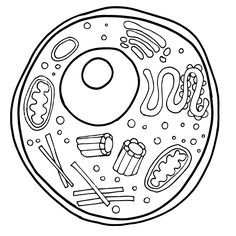 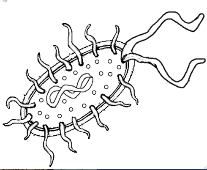 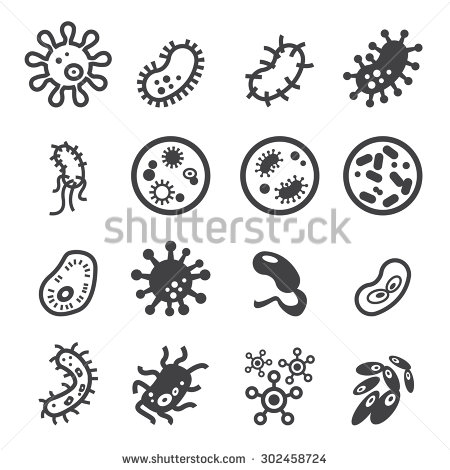 Pictures for foldable